Один из вариантов привлечь детей к играм – это тематические макеты.Что входит в комплект тематического макета:Во – первых, это игровое поле на выбранную тему.Это может быть коробка, окрашенная в соответствующий цвет или дощечка, или кусок ткани. Например, макет для игры в зоопарк можно раскрасить в зеленые, желтые, синие цвета.Во – вторых, это объекты животные (взрослые и детеныши), посетители зоопарка, растения, деревья, лавочки и т.д. Объекты из зоопарка могут быть и нарисованными, и игрушечными, и сделанными из бросового материала вместе с воспитателем или родителями. Хорошо использовать нарисованные или слепленные из пластилина детьми всех персонажей для игры в зоопарк.В – третьих, это и предметы заменители: коробочки, пластиковые баночки, крышки, палочки, гайки, болтики, которые можно использовать в игре.Картинки с изображением нужных для игры объектов можно вырезать из старых журналов, книг, рекламных проспектов и т. д.Выражаем благодарность родителям за создание макета «Зоопарк». Детки познакомились с новыми животными, с интересом обыгрывали ситуацию «В зоопарке», развивают речь и обогащают словарный запас.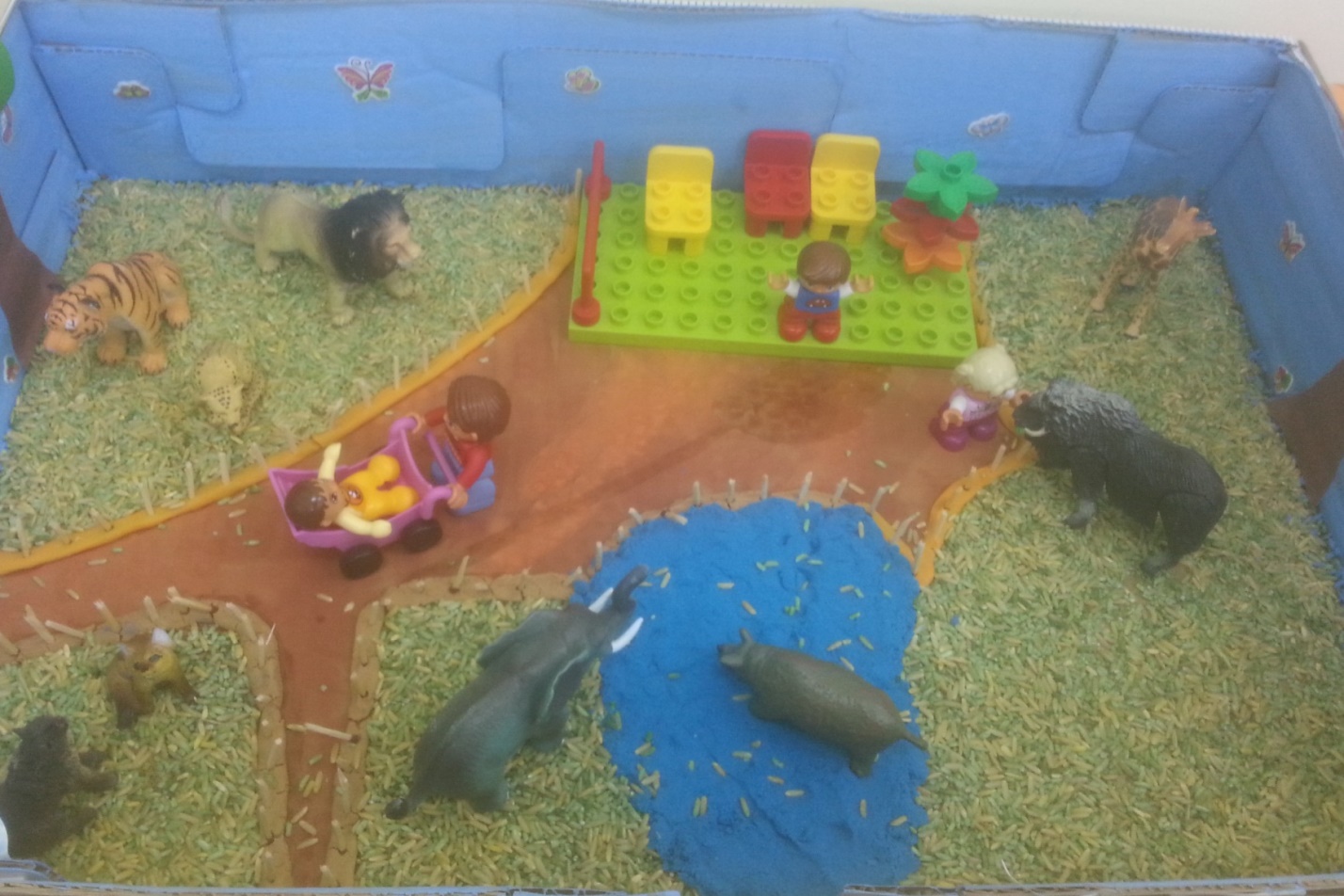 